 MONDAY HOMEWORK, March 16		Name  													Solve.  42 – 3 + (5-2)2= 			Compare using <, >, or =.    3   ______ 3.8Solve. 42 + 53.  				Compute.  Barbara used 11.45 centimeters of ribbon to make a bookmark.  Express 11.45 as a mixed number in simplest form. 	_______________Which statement below is true?  Why?  							  = 0.5		B.   = 0.14		C.   = 0.25		D.   = 0.05TUESDAY HOMEWORK, March 17			Name  					1.  A rectangle has a length of 15 feet and a width of ten feet.      What is the area?  (A = lw)  											2.  Solve this expression:  56 - 12  										3.  Solve using PEMDAS.  18 ÷ 9 + 42 - 22?  									4.  Which fraction in simplest form is equivalent to 0.88? 			C)    			D)  5.   Scott ran 4 miles yesterday. He walked 2 miles today. How many more miles did Scott run      than walk?  WEDNESDAY HOMEWORK, March 18		Name													1.  Write a mixed number equivalent to  ? 				   		2.  Name the decimal equivalent for the following mixed numbers:8   = 		 		b. 1   = 				c. 4   = 			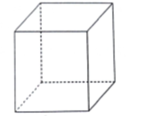 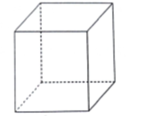 3.  What is the volume of this cube?  						4.  The average monthly rainfall for Washington, D.C. is shown below.  About how many inches of rain fall between May and September?  					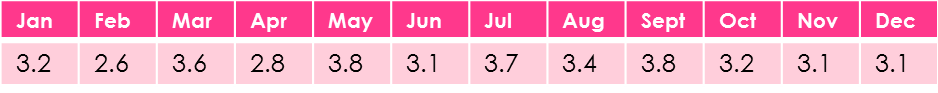 THURSDAY HOMEWORK, March 19		Name							1.  Solve for the variable.  47.6  + x = 50   									   		2.  Find the GCF for  and reduce to simplest form.  							3.  Write in standard form:  eight million, nine hundred twenty-eight thousand, ninety-one and nine ten-thousandths   							4.  The basketball team ate 245 doughnuts for breakfast.  Doughnuts come in boxes of 12.  How many full boxes of doughnuts did the soccer team eat?  5.   Cows “moo” 498.12 times in one year, while bulls “moo” 290.65 times in one year.  About how much more do cows “moo” than bulls?